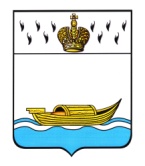 ДУМА ВЫШНЕВОЛОЦКОГО ГОРОДСКОГО ОКРУГАРЕШЕНИЕот 16.10.2019 				 № 35О ликвидации самостоятельного структурного подразделения Администрации Вышневолоцкого района – Управление финансов администрации Вышневолоцкого района Тверской области, наделенного правами юридического лицаРуководствуясь Гражданским кодексом Российской Федерации, Федеральным законом от 06.10.2003 № 131-ФЗ «Об общих принципах организации местного самоуправления в Российской Федерации», Федеральным законом от 08.08.2001 № 129-ФЗ «О государственной регистрации юридических лиц и индивидуальных предпринимателей», законом Тверской области от 02.04.2019 № 13-ЗО «О преобразовании муниципальных образований Тверской области путем объединения поселений, входящих в состав территории муниципального образования Тверской области «Вышневолоцкий район», с городским округом город Вышний Волочек Тверской области и внесении изменений в отдельные законы Тверской области», Дума Вышневолоцкого городского округа решила:1. Ликвидировать Управление финансов администрации Вышневолоцкого района Тверской области (сокращённое наименование – Управление финансов, ОГРН 1026901604454, юридический адрес: 171115, Тверская область, Вышневолоцкий район, поселок Горняк, улица Центральная, д 6-А) (далее – Управление финансов).2. Полномочия Управления финансов как самостоятельного структурного подразделения исполнительного органа местного самоуправления прекратить с 01 января 2020 года.Полномочия Управления финансов в качестве юридического лица прекратить в день завершения процедуры ликвидации юридического лица.3. Для проведения ликвидации Управления финансов не позднее 01 января 2020 года сформировать ликвидационную комиссию. 4. Утвердить Положение о ликвидационной комиссии согласно приложению 1 к настоящему решению.5. Установить, что с момента назначения ликвидационной комиссии к ней переходят полномочия по управлению делами Управления финансов в качестве юридического лица.6. Руководителю Управления финансов уведомить муниципальных служащих, служащих и работников Управления финансов о предстоящем увольнении в связи с ликвидацией Управления финансов, а также направить уведомление в орган службы занятости о принятии решения о ликвидации Управления финансов.7. Установить срок заявления требований кредиторами Управления финансов в течение двух месяцев со дня опубликования информации о ликвидации Управления финансов в журнале «Вестник государственной регистрации».8. Утвердить порядок и сроки ликвидации Управления финансов согласно приложению 2 к настоящему решению.9. Имущество Управления финансов, оставшееся после проведения ликвидационных процедур, передать в казну муниципального образования Вышневолоцкий городской округ Тверской области.10. Установить, что полномочия учредителя (собственника имущества) юридических лиц, учредителем (собственником имущества) которых является Управление финансов, с 01 января 2020 года осуществляет исполнительный орган местного самоуправления Вышневолоцкого городского округа Тверской области в соответствии со своей компетенцией.11. Имущественные обязательства органов местного самоуправления преобразованного Вышневолоцкого городского округа Тверской области, возникающие в силу правопреемства в отношении имущественных обязательств Управления финансов, определяются передаточным (разделительным) актом.12. Финансирование расходов, связанных с ликвидацией Управления финансов, до 31 декабря 2019 года включительно осуществляется за счет средств бюджета муниципального образования Вышневолоцкий район Тверской области, а с 01 января 2020 года - за счет средств бюджета муниципального образования Вышневолоцкий городской округ Тверской области.13. Полномочия по уведомлению Межрайонной инспекции Федеральной налоговой службы России № 12 по Тверской области о принятии решения о ликвидации Управления финансов возложить на Председателя Думы Вышневолоцкого городского округа Адрова Николая Николаевича.14. Настоящее решение вступает в силу со дня его официального опубликования в газете «Вышневолоцкая правда».Председатель Думы Вышневолоцкого городского округа                                           Н.Н. Адров Положение о ликвидационной комиссии 1. Общие положения1.1. Настоящий Порядок определяет порядок формирования, статус, состав, функции и полномочия Ликвидационной комиссии Управления финансов, порядок созыва и проведения заседаний Ликвидационной комиссии, порядок принятия и оформления решений Ликвидационной комиссии.2. Общие положенияСостав Ликвидационной комиссии назначается и изменяется решением Думы Вышневолоцкого городского округа. При необходимости в процессе проведения ликвидационных мероприятий решением Думы Вышневолоцкого городского округа из состава комиссии могут быть исключены члены комиссии, либо включены новые члены комиссии в состав комиссии.Целью создания Ликвидационной комиссии является осуществление мероприятий, связанных с ликвидацией юридического лица - Управления финансов.С момента назначения Ликвидационной комиссии к ней переходят полномочия по управлению делами Управления финансов в качестве юридического лица.Задачей Ликвидационной комиссии является завершение деятельности Управления финансов в качестве юридического лица.2.5. Ликвидационная комиссия от имени Управления финансов выступает в суде.3. Деятельность Ликвидационной комиссииЛиквидационная комиссия помещает в органах печати, в которых публикуются данные о регистрации юридических лиц, сообщение о ликвидации Управления финансов, порядке и сроках предъявления требований кредиторами. Срок для предъявления требований кредиторами не может быть менее двух месяцев с даты опубликования сообщения о ликвидации.Ликвидационная комиссия принимает меры к выявлению кредиторов и взысканию дебиторской задолженности, а также в письменной форме уведомляет кредиторов о ликвидации Управления финансов.При наличии в штате Управления финансов по состоянию на 01 января 2020 года работников Ликвидационная комиссия уведомляет работников о предстоящем увольнении в связи с ликвидацией в соответствии с требованиями Трудового кодекса Российской Федерации.До окончания ликвидации Ликвидационная комиссия сдает текущую налоговую и бухгалтерскую отчетность Управления финансов.Ликвидационная комиссия направляет в компетентные органы запросы, заявления, уведомления, представляет и получает документы, осуществляет иные действия, связанные с ликвидацией Управления финансов.Ликвидационная комиссия проводит инвентаризацию имущества Управления финансов.По окончании срока для предъявления требований кредиторами Ликвидационная комиссия составляет промежуточный ликвидационный баланс, который содержит сведения о составе имущества Управления финансов, перечне требований, предъявленных кредиторами, результатах их рассмотрения, а также о перечне требований, удовлетворенных вступившими в законную силу судебными актами, независимо от того, были ли такие требования приняты Ликвидационной комиссией.Промежуточный ликвидационный баланс утверждается Думой Вышневолоцкого городского округа.Выплаты кредиторам денежных сумм производятся Ликвидационной комиссией в соответствии с промежуточным ликвидационным балансом, начиная со дня его утверждения в порядке очередности, установленной статьей 64 Гражданского кодекса Российской Федерации. Требования кредиторов каждой очереди удовлетворяются после полного удовлетворения требований кредиторов предыдущей очереди, за исключением требований кредиторов по обязательствам, обеспеченным залогом имущества. При недостаточности имущества оно распределяется между кредиторами соответствующей очереди пропорционально суммам требований, подлежащих удовлетворению, если иное не установлено законом. В случае отказа ликвидационной комиссии удовлетворить требование кредитора или уклонения от его рассмотрения кредитор до утверждения ликвидационного баланса вправе обратиться в суд с иском об удовлетворении его требования к Управлению финансов. В случае удовлетворения судом иска кредитора выплата присужденной ему денежной суммы производится в порядке очередности, установленной статьей 64 Гражданского кодекса Российской Федерации.Требования кредиторов, не признанные Ликвидационной комиссией, если кредитор не обращался с иском в суд, а также требования, в удовлетворении которых решением суда кредитору отказано, считаются погашенными.3.14. После завершения расчетов с кредиторами Ликвидационная комиссия составляет:- ликвидационный баланс;- передаточный (разделительный) акт, которым определяются имущественные обязательства органов местного самоуправления преобразованного Вышневолоцкого городского округа Тверской области, возникающие в силу правопреемства в отношении имущественных обязательств Управления финансов.Ликвидационный баланс и передаточный (разделительный) акт утверждаются Думой Вышневолоцкого городского округа.3.15. Оставшееся после завершения расчетов с кредиторами имущество Управления финансов передается Ликвидационной комиссией в казну Вышневолоцкого городского округа Тверской области на основании передаточного (разделительного) акта. Ликвидация Управления финансов считается завершенной, а Управление финансов считается прекратившим существование в качестве юридического лица после внесения об этом записи в Единый государственный реестр юридических лиц, в порядке установленным Федеральным законом от 08 августа 2001 года № 129-ФЗ «О государственной регистрации юридических лиц и индивидуальных предпринимателей».4. Порядок работы Ликвидационной комиссииЛиквидационная комиссия решает все вопросы на своих заседаниях, собираемых по мере необходимости.На заседаниях Ликвидационной комиссии ведется протокол.Все заседания Ликвидационной комиссии проводятся в очной форме.Руководитель Ликвидационной комиссии:созывает и проводит ее заседания;организует текущую работу Ликвидационной комиссии;без доверенности действует от ее имени и от имени Управления финансов;дает поручения членам Ликвидационной комиссии;В период временного отсутствия руководителя Ликвидационной комиссии или по его поручению заместитель руководителя Ликвидационной комиссии исполняет его полномочия и функции.При решении вопросов каждый член Комиссии обладает одним голосом. Решение Ликвидационной комиссии утверждается простым большинством голосов присутствующих на заседании членов Ликвидационной комиссии. При равенстве голосов голос руководителя Ликвидационной комиссии является решающим.Документы, исходящие от имени Ликвидационной комиссии, подписываются ее руководителем.Порядок и срокиликвидации Управления финансов Приложение 1к решению Думы Вышневолоцкогогородского округаот 16.10.2019 №35Приложение 2к решению Думы Вышневолоцкогогородского округаот 16.10.2019 №35№п/пНаименование мероприятияСрок исполнения и правовые основанияОтветственный исполнительПисьменное уведомление налогового органа о нахождении Управления финансов в процессе ликвидацииВ течение трёх рабочих дней после даты принятия решения о ликвидации(ст. 62 Гражданского кодекса Российской Федерации, ч. 1 ст. 20 Федерального закона «О государственной регистрации юридических лиц и индивидуальных предпринимателей» от 08.08.2001№ 129-ФЗ, приказ ФНС России от 25.01.2012 № ММВ-7-6/25@)Дума Вышневолоцкого округаПисьменное уведомление налогового органа о формировании ликвидационной комиссии Управления финансовВ течение трёх рабочих дней со дня назначения Ликвидационной комиссии(ч. 3 ст. 20 Федерального закона «О государственной регистрации юридических лиц и индивидуальных предпринимателей» от 08.08.2001№ 129-ФЗ, приказ ФНС России от 25.01.2012 № ММВ-7-6/25@)Руководитель ликвидационной комиссииУведомление муниципальных служащих, служащих и работников Управления финансов о предстоящем увольненииНе менее чем за 2 месяца до увольнения (в соответствии с Трудовым кодексом Российской Федерации)Работодатель /Руководитель Ликвидационной комиссии (с момента назначения ликвидационной комиссии)Уведомление органов службы занятости о принятии решения о ликвидации Управления финансовНе позднее, чем за 2 месяца до начала увольнения (часть 2 статьи 25 Закона РФ от 19.04.1991 № 1032-1 «О занятости населения в Российской Федерации»)РаботодательОпубликование сообщения о ликвидации Управления финансов и о порядке и сроке заявления требований её кредиторами в журнале «Вестник государственной регистрации»В порядке, установленном ч. 1 ст. 63 Гражданского кодекса Российской Федерации, п. 1 приказа Федеральной налоговой службы от 16 июня 2006 г. № САЭ-3-09/355@)ЛиквидационнаякомиссияВыявление кредиторов, совершение действий по сбору дебиторской задолженности. Письменное уведомление каждого кредитора о ликвидации Управления финансов с указанием сроков для предъявления требованийНе менее двух месяцев с момента опубликования сообщения о ликвидации(ч. 1 ст. 63 Гражданского кодекса Российской Федерации)Ликвидационная комиссияПроведение инвентаризации имущества и финансовых обязательств Управления финансов Перед составлением ликвидационного (промежуточного) баланса (приказ Минфина РФ от 13 июня 1995 г. № 49)Ликвидационная комиссияСоставление промежуточного ликвидационного баланса Управления финансовУтверждение промежуточного ликвидационного баланса Управления финансов Уведомление налогового органа о составлении промежуточного ликвидационного баланса Управления финансов по форме № Р15001Не ранее срока, установленного для предъявления требований кредиторами (ч. 2 ст. 63 Гражданского кодекса Российской Федерации) В соответствии с ч. 2 ст. 63 Гражданского кодекса Российской Федерации В соответствии с п. 3 ст. 20 Федерального закона от 08.08.2001 № 129-ФЗ «О государственной регистрации юридических лиц и индивидуальных предпринимателей», приказ ФНС России от 25.01.2012 № ММВ-7-6/25@Ликвидационная комиссияДума Вышневолоцкого городского округаРуководитель Ликвидационной комиссииВыплата денежных сумм кредиторам ликвидируемого Управления финансов В порядке очередности, установленной статьей 64 Гражданским кодексом Российской Федерации, в соответствии с промежуточным ликвидационным балансом со дня его утверждения (ч. 5 ст. 63, ст. 64 Гражданского кодекса Российской Федерации)Ликвидационная комиссияа) Составление ликвидационного баланса и передаточного (разделительного) акта Управления финансовб) Утверждение ликвидационного баланса и передаточного (разделительного) акта Управления финансовв) Оплата государственной пошлиныг) Получение документа, подтверждающего представление в территориальный орган Пенсионного фонда Российской Федерации сведений в соответствии с подпунктами 1 - 8 пункта 2 статьи 6 и пунктом 2 статьи 11 Федерального закона «Об индивидуальном (персонифицированном) учете в системе обязательного пенсионного страхования» и в соответствии с частью 4 статьи 9 Федерального закона «О дополнительных страховых взносах на накопительную пенсию и государственной поддержке формирования пенсионных накоплений»д) Подготовка заявления о государственной регистрации юридического лица в связи с его ликвидациейПосле завершения расчетов с кредиторами (ч. 6 ст. 63 Гражданского кодекса Российской Федерации, п. 3.14 Положения о ликвидационной комиссии)В соответствии с Федеральным законом от 8 августа 2001 г. № 129-ФЗ «О государственной регистрации юридических лиц и индивидуальных предпринимателей», Федеральным законом от 1 апреля 1996 г. № 27-ФЗ «Об индивидуальном (персонифицированном) учете в системе обязательного пенсионного страхования», Федеральным законом от 30 апреля 2008 г. № 56-ФЗ «О дополнительных страховых взносах на накопительную пенсию и государственной поддержке формирования пенсионных накоплений»(Приказ Федеральной налоговой службы от 25 января 2012 г. № ММВ-7-6/25@)Ликвидационная комиссияДума Вышневолоцкого городского округаРуководитель Ликвидационной комиссииЛиквидационная комиссияРуководитель Ликвидационной комиссииПодача документов, указанных в пункте 10 настоящего Порядка, в уполномоченный территориальный орган Федеральной налоговый службыВ соответствии со ст. 21 Федерального закона от 8 августа 2001 г. № 129-ФЗ «О государственной регистрации юридических лиц и индивидуальных предпринимателей»Руководитель Ликвидационной комиссииПолучение документов о государственной регистрации ликвидации Управления финансов как юридического лица:а) лист записи в ЕГРЮЛ;б) уведомление о снятии с учета в налоговом органе.В соответствии с Федеральным законом от 8 августа 2001 г. № 129-ФЗ «О государственной регистрации юридических лиц и индивидуальных предпринимателей»Руководитель Ликвидационной комиссииЗакрытие лицевого счета Управления финансов В соответствии с п. 62 Порядка открытия и ведения лицевых счетов территориальными органами Федерального казначейства (утв. приказом Федерального казначейства от 17 октября 2016 г. № 21н)Руководитель Ликвидационной комиссииУничтожение печати (по акту об уничтожении), передача документов сроки временного хранения которых не истекли на архивное хранениеПосле получения листа записи в ЕГРЮЛ о ликвидации юридического лицаЛиквидационная комиссия